SUBJECT and GRADE Civil Technology (Woodworking) Grade 12 Civil Technology (Woodworking) Grade 12 TERM TERM 2 (Week 2) TERM 2 (Week 2) TOPIC Joining (Specific) Joining (Specific) AIMS OF THE LESSON To develop applying and fixing skills: Identify and use of fasteners. Use proper tools to secure connection. Identify correct components for relevant purposes. Different methodologies for variety of connecting. Variety of means to join material.  To develop applying and fixing skills: Identify and use of fasteners. Use proper tools to secure connection. Identify correct components for relevant purposes. Different methodologies for variety of connecting. Variety of means to join material.  RESOURCES  Paper based resources: Digital resources:  RESOURCES  Chapter 6  Page- 102 – 107 (CON) Page – 100 – 105 (CS) Page – 78 – 83 (WW) See digital Power Point on the WCED e-Portal. INTRODUCTION Last week you were exposed to the key concepts and definitions of joining. You had to identify and explain the uses of: Bolts and nuts  Rawl bolts  Plastic plugs Rawl plugs In order to choose the best way of joining any combination of materials, you need sound knowledge of the methods of joining. Joints can be temporary or permanent. This section deals with the different methods that are used to join timber to timber and/or various other materials• Last week you were exposed to the key concepts and definitions of joining. You had to identify and explain the uses of: Bolts and nuts  Rawl bolts  Plastic plugs Rawl plugs In order to choose the best way of joining any combination of materials, you need sound knowledge of the methods of joining. Joints can be temporary or permanent. This section deals with the different methods that are used to join timber to timber and/or various other materials• CONCEPTS AND SKILLS Methods of joining the following items: Door to a frame Ceiling boards to brandering Brandering to tie beams Adjacent roof members to each other Wall plate to wall Methods of joining the following items: Door to a frame Ceiling boards to brandering Brandering to tie beams Adjacent roof members to each other Wall plate to wall Roof trusses to wall plate Roof tiles to battens Roof sheeting to purlinsDoor to frame A door can be fixed to a doorframe by using various types of hinges.  Screws are generally used to secure a hinge onto the frame and the door. 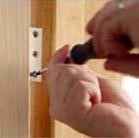 Screwing a hinge onto a doorframe Ceiling boards to brandering Ceiling boards are nailed to the brandering with 38 mm clout nails.  They can also be screwed to brandering with 25 mm chipboard screws. However, this method will take longer than nailing. 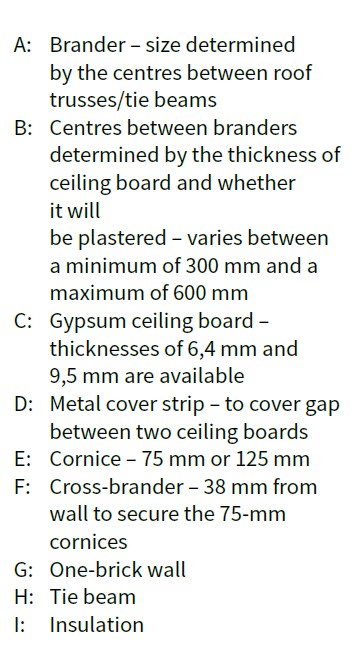 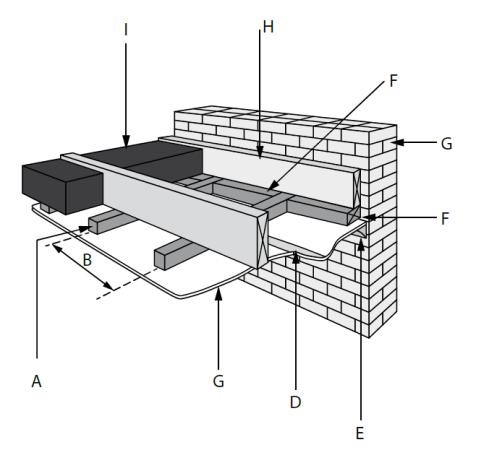 Brandering to tie beams 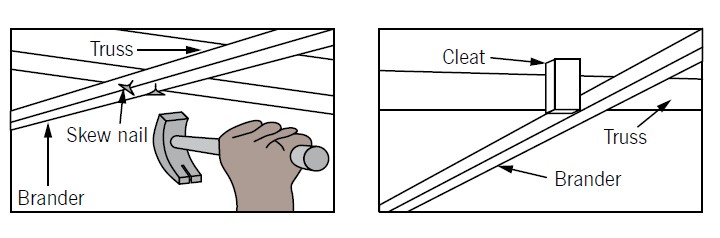 Adjacent roof members to each other The components of a truss, which have to be uniformly thick, are laid out to form butt joints and a connector plate is placed over each joint. Heavy presses are then used to press the plates into the timber to secure the joint. It is a much faster and more economical way of assembling trusses than nailing or bolting together the lap joints. Hurricane clips are used to join purlins to rafters. The clips are nailed to the members with clout nails. 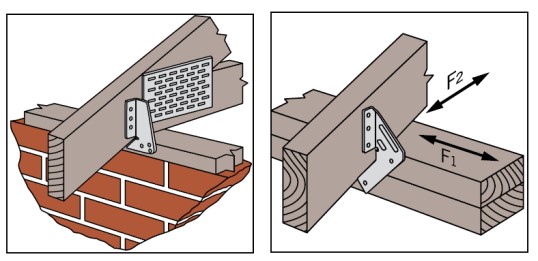 Wall plate to wall For centuries wall plates have been laid on top of walls with little fixing. However, engineers have now determined that the wall plate should be fixed to the wall. 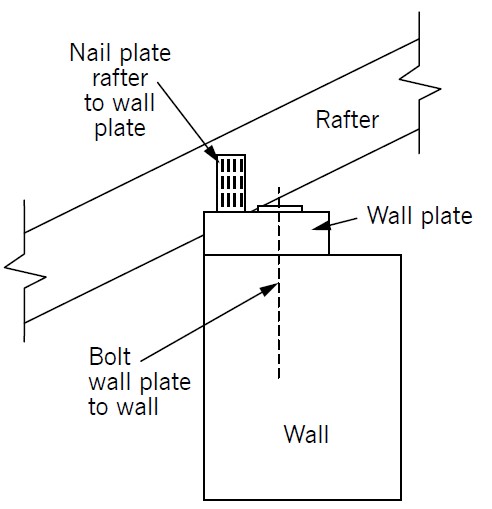 Roof trusses to wall plate states that a strap or wire should extend into the wall to a depth of at least 300 mm in case of a heavy roof or 600 mm in case of roof sheeting.  A galvanised strap is built into the wall and strapped over the truss. 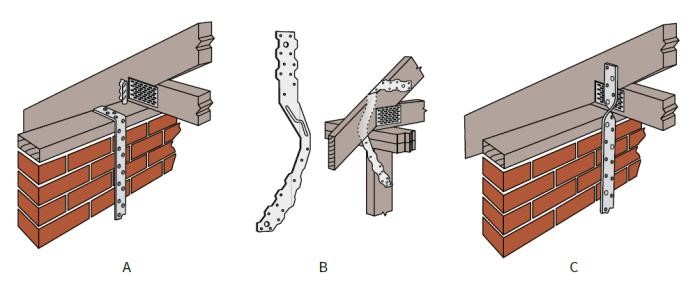  Roof tiles to battens Roof tiles are typically nailed to the battens. In most cases, every third row will be fastened with nails, depending on the pitch of the roof.  The tiles can also be screwed down onto the battens. However, this method is more time consuming. 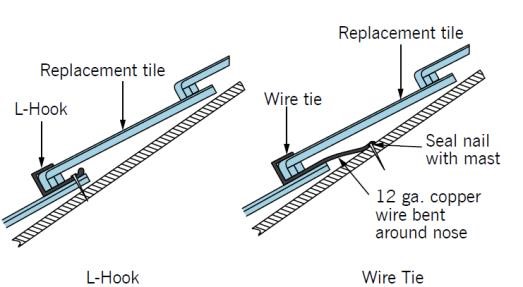 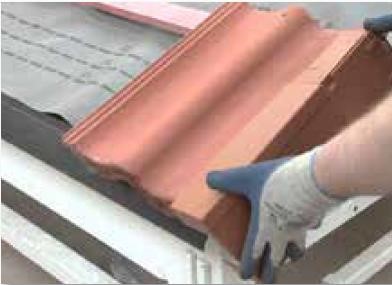 Roof hooks or wires are sometimes used when a tile is broken or needs to be replaced. This clip is manufactured from copper or galvanised mild steel. Application, uses and drawings of the following woodworking joints (exploded and assembled views): • Haunched mortice and tenon joint This method is used where a strong joint is required at a corner where two pieces of timber are fixed at a 90˚ angle. 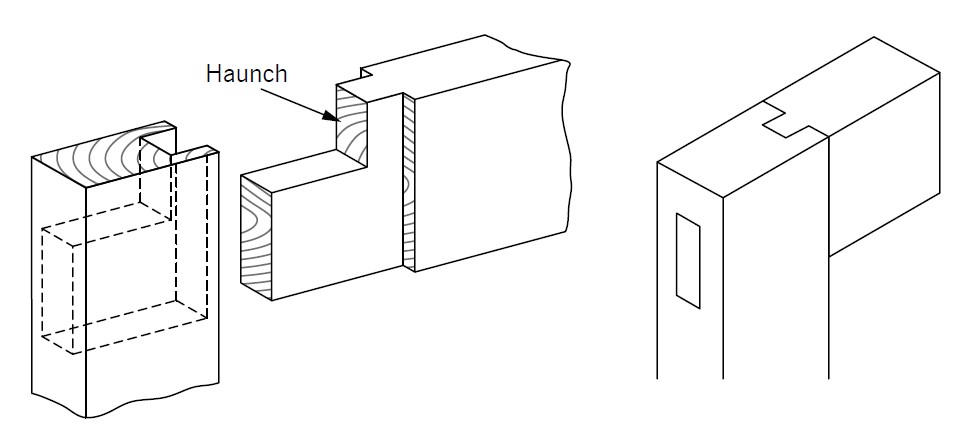 Twin mortice and tenon joint This joint lends excellent strength to a construction. The proportions of the joint will depend on whether it is used for light or heavy work. It consists of two tenons, cut side by side in one member, which fit into two corresponding mortises. 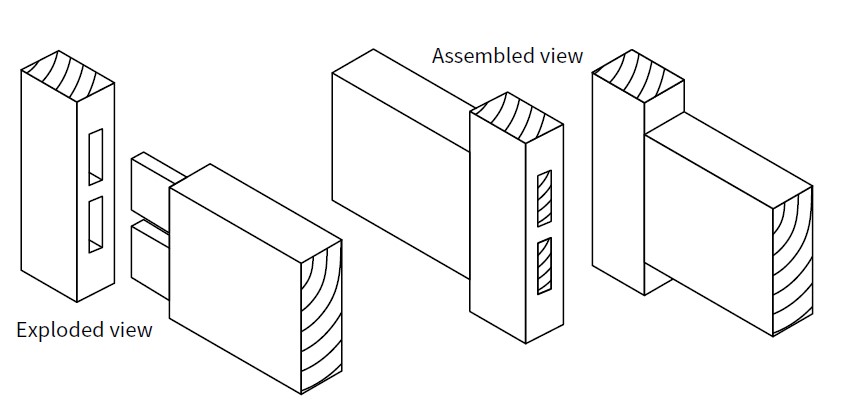 • Double bare face tenon In this joint, the cheek is cut on only one side. It has only one shoulder. This joint is used where the rail is thinner than the stile and it is best to keep the mortise near the middle of the stile. It can be used for manufacturing doors. 	 Exploded view  	 Assembled  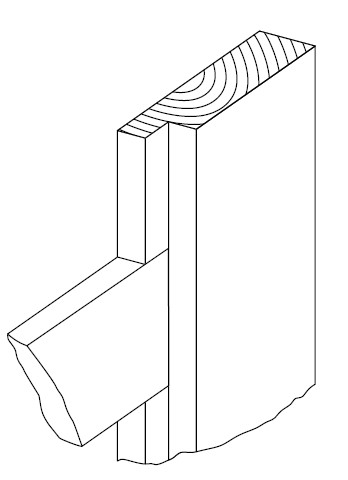 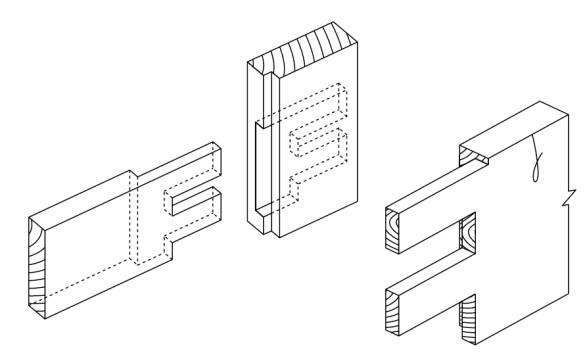 ACTIVITIES/ ASSESSMENT On your own do Activity 6.2 in your textbook on page 96-97. (On completing of the activity, sketch the joints as in this lesson on a A4 page.  Key learning points:  • Do a freehand drawing of the exploded view of a “Haunched Mortice and Tenon Joint” (By sketching you practicing a drawing skill that is needed throughout your schooling) 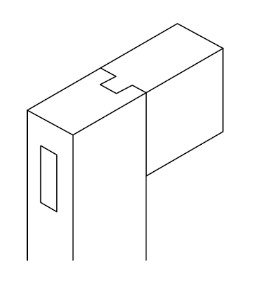 • Label your drawing indicating the haunch and the tenon. (This will ensure that you will know how to do the exploded view and remember the labels.) CONSOLIDATION Correct use and identification of joints.  Methods of joining the following items, like Door to a frame, ceiling boards to brandering, brandering to tie beams, adjacent roof members to each other like the wall plate to wall, roof trusses to wall plate and roof tiles to battens.  Identification of the fasteners. Broaden your knowledge on ways of how to draw / sketch woodworking joints assembled and exploded.  VALUES  Learners will be able to identify, do sketches and or draw joints. Learners will be able to identify and know different methods of joining items to a structure.  